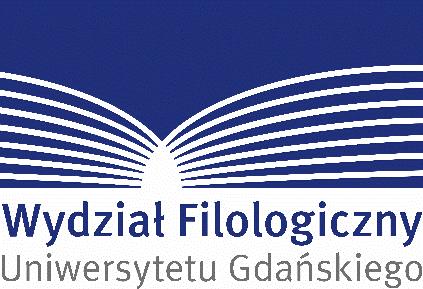 Załącznik nr 1 do Uchwały nr 3/WKW/2021 Wydziałowej Komisji Wyborczej Wydziału Filologicznego UGGdańsk, dnia ..........................................Zgłaszam kandydaturę Pani/Pana* .......................................................................................................................................................na członka komisji skrutacyjnej / na przewodniczącego zebrania wyborczego* podczas zebrania wyborczego nauczycieli akademickich zatrudnionych na Wydziale Filologicznym na stanowisku profesora lub profesora uczelni albo posiadających stopień naukowy doktora habilitowanego (z wyłączeniem Dziekana, prodziekanów, dyrektorów instytutów bądź kierowników katedr) w celu podjęcia uchwały w przedmiocie przeprowadzenia wyborów przedstawicieli tej grupy nauczycieli akademickich do Rady Wydziału Filologicznego na kadencję od 3 listopada 2021 r. do 31 sierpnia 2024 r. w dniu 1 października 2021 r. 
w pierwszym i drugim terminie wyborczym..........................................................Imię i nazwisko osoby zgłaszającej.........................................................Podpis osoby zgłaszającej* niepotrzebne usunąć 